«О назначении схода граждан в  населенном пункте Айдарово Айдаровского сельского  поселения Тюлячинского муниципального района по вопросу введения и использования средств самообложения граждан в 2021 году»       В соответствии со ст. 25.1, 56 Федерального закона от 06.10.2003  № 131-ФЗ «Об общих принципах организации местного самоуправления в Российской Федерации», ст. 35 Закона Республики Татарстан  от 28.07.2004 № 45-ЗРТ «О местном самоуправлении в Республике Татарстан»,  ст. 22 Устава муниципального образования «Айдаровское сельское поселение Тюлячинского муниципального района Республики Татарстан», глава муниципального образования  «Айдаровское сельское поселение» Тюлячинского муниципального района Республики Татарстан                                                  ПОСТАНОВИЛ:       1. Назначить на  13.00 часов  «22» ноября  2020 года в здании Айдаровского СДК, расположенного по адресу: Республика Татарстан, Тюлячинский муниципальный район, д. Айдарово, ул. Ленина, д. 34   сход граждан по вопросу введения самообложения  граждан  в 2021 году в  населенном пункте Айдарово Айдаровского сельского  поселения Тюлячинского муниципального района.       2.Утвердить вопрос, выносимый на сход граждан:«Согласны ли вы на введение самообложения граждан в 2021 году в сумме  500  рублей с каждого совершеннолетнего жителя, зарегистрированного по месту жительства на территории  населенного пункта Айдарово Айдаровского сельского поселения Тюлячинского муниципального района Республики Татарстан    и   направлением полученных средств на решение вопросов местного значения по выполнению следующих работ:      - содержание и обслуживание объектов уличного освещения в н.п. Айдарово (приобретение и  установка  ламп,  энергосберегающих  светильников, электротоваров, текущий ремонт и обслуживание уличного освещения оплата работ по договору);       - ремонт внутрипоселенческих дорог (ямочный ремонт дорог с щебеночном покрытием, приобретение, перевозка, укладка щебня, оплата работ по договору) в н.п. Айдарово по ул. Гагарина, ул. Тукая, ул. Ленина;        - очистка дорог от снега, обкос территории в летнее время   ( оплата работ по договору) в н.п. Айдарово;        - благоустройство территории трех родников  (две в д. Айдарово, один рядом с д. Айдарово с западной стороны) ( приобретение стройматериалов, оплата работ по договору) на территории Айдаровского сельского поселения;       -  строительство  памятника ветеранам Великой Отчественной войны  в н.п Айдарово   (приобретение строительных материалов, приобретение и установка мемориальных плит, оплата работ по договору ?»                      « ЗА»                                                      «ПРОТИВ».       3. Обнародовать  настоящее постановление путем размещения на информационных стендах Айдаровского сельского поселения, опубликовать на   официальном сайте Тюлячинского муниципального района(http://tulac.tatarstan.ru).       4.Настоящее постановление вступает в силу согласно действующему законодательству.Глава Айдаровского сельского поселенияТюлячинского муниципального района                                    Р.Р. ХазиевРЕСПУБЛИКА ТАТАРСТАНГЛАВА АЙДАРОВСКОГОСЕЛЬСКОГОПОСЕЛЕНИЯТЮЛЯЧИНСКОГО МУНИЦИПАЛЬНОГО РАЙОНАГагарина ул., д. 13а, д.Айдарово, 422095тел. (факс): (84360) 53-4-46, E-mail: Aydar.Tul@tatar.ru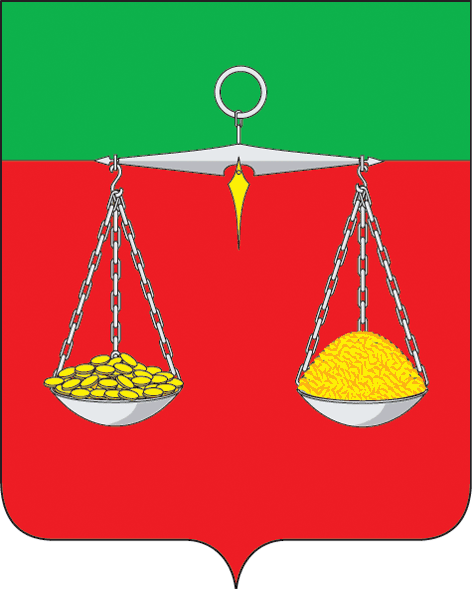 ТАТАРСТАН РЕСПУБЛИКАСЫТЕЛӘЧЕМУНИЦИПАЛЬ РАЙОНЫАЙДАР АВЫЛ ҖИРЛЕГЕБАШЛЫГЫГагарин ур., 13а нчы йорт, Айдар авылы, 422095тел. (факс): (84360) 53-4-46, E-mail: Aydar.Tul@tatar.ruОКПО 94318091  ОГРН 1021607155272      ИНН/КПП 1619002118/161901001ОКПО 94318091  ОГРН 1021607155272      ИНН/КПП 1619002118/161901001ОКПО 94318091  ОГРН 1021607155272      ИНН/КПП 1619002118/161901001ПОСТАНОВЛЕНИЕ                                                                                                                      КАРАР№  7                                                                                                       «20»октября 2020 г.ПОСТАНОВЛЕНИЕ                                                                                                                      КАРАР№  7                                                                                                       «20»октября 2020 г.ПОСТАНОВЛЕНИЕ                                                                                                                      КАРАР№  7                                                                                                       «20»октября 2020 г.